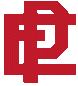 EAST PROVIDENCE SCHOOL BUS TRANSPORTATIONRFP# EPSD.DISTRICT.2020.0003Addendum #1May 29, 2020Please see attached collective bargaining agreement for your reference